SUPPLEMENTARY INFORMATIONTable 1 Eron classification of skin and soft tissue infection (SSTI) according to the severity of local and systemic signs, and associated management[4] Table 2 Criteria for Systemic Inflammatory Response Syndrome[7] Table 3 Antibiotics prescribed as first regimen treatment for ABSSSI * includes MRSA cover; beta-lactam antibiotics are shown in grey rowsTable 4 Reasons for change in antibiotics regimenTable 5 Distribution of patients receiving various first regimen antibiotics*Numbers are not mutually exclusiveTable 6 LOS of inpatients with SIRS classification according to ‘appropriateness’ of treatmentFigure 1 Management settings for patients diagnosed with ABSSSI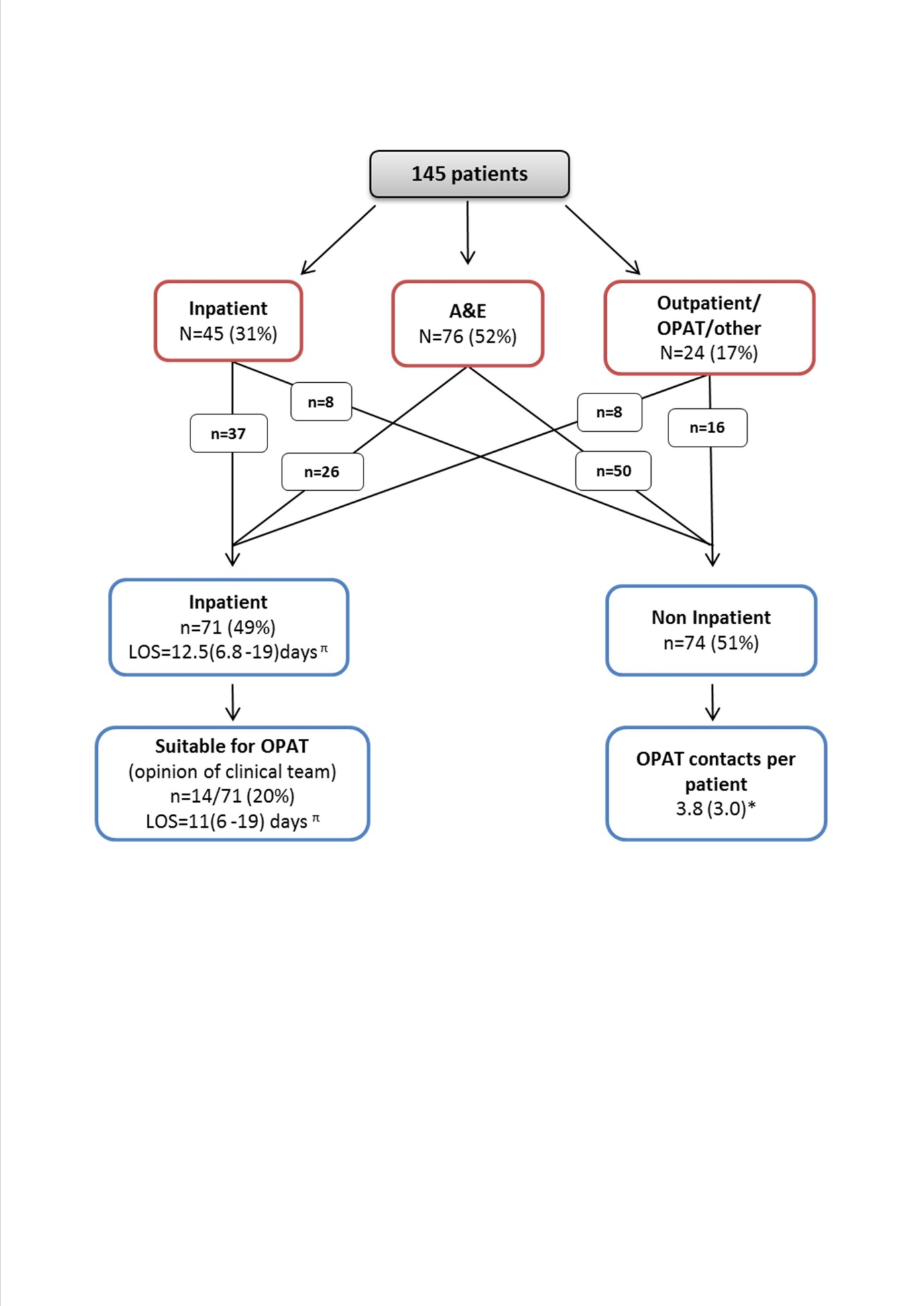 πResult expressed as Median (interquartile range),*Results shown as Mean (SD). LOS is ABSSSI-related length of stay i.e. number of days until patient was deemed fit for discharge from under secondary care responsibility by the clinical team. Red boxes show patient management settings at the time of ABSSSI presentation and blue boxes represent management settings during treatment of ABSSSI. CategoryClinical featuresClass 1SSTI with no signs or symptoms of systemic toxicity or comorbiditiesClass 2Either systemically unwell or systemically well but with comorbidity  that may complicate or delay resolutionClass 3Toxic and unwell (fever, tachycardia, tachypnoea and/or hypotension)Class 4Sepsis syndrome and life-threatening infection (e.g. necrotising fasciitis)Two or more of:Temperature >38°C or <36°CTwo or more of:Heart rate >90/minTwo or more of:Respiratory rate >20/min or PaCO2 <32mmHg (4.3 kPa)Two or more of:White blood cell count >12 000/mm3 or <4000/mm3 or >10% immature bandsFirst regimen antibioticsNarrow spectrum: active against Staphylococci and Streptococci.Broad spectrum: active against Staphylococci and Streptococci, Gram-negatives  and anaerobes including toxin inhibitor Teicoplanin*Staphylococci and StreptococciClindamycinStaphylococci and Streptococci and anti-toxin FlucloxacillinStaphylococci and StreptococciVancomycin*Staphylococci and StreptococciClarithromycinStaphylococci and StreptococciGentamicinGram-negative agent (part of broad-spectrum regimen)MetronidazoleAnti-anaerobe agent (part of broad-spectrum regimen)Linezolid*Staphylococci and StreptococciBenzylpenicillinStreptococci onlyCeftriaxoneStaphylococci, Streptococci and Gram-negative cover (broad-spectrum)CefuroximeStaphs, Streps and Gram-negative cover (broad-spectrum)Daptomycin*Staphylococci and StreptococciAmoxicillinStreptococci onlyCo-trimoxazole* Staphylococci, Streptococci and Gram-negative cover (broad-spectrum)MoxifloxacinStaphylococci, Streptococci and Gram-negative cover (broad-spectrum)Rifampicin* Staphylococci, Streptococci and anti-toxin AmikacinGram-negative agent (part of broad-spectrum regimen)ErythromycinStaphylococci and StreptococciCiprofloxacinGram-negative agent (part of broad-spectrum regimen)Piperacillin/tazobactamStaphylococci and Streptococci and Gram-negative cover (broad-spectrum)Doxycycline*Staphylococci and Streptococci and Gram-negative cover (broad-spectrum)CefotaximeStaphylococci, Streptococci and Gram-negative cover (broad-spectrum)Co-amoxiclavStaphylococci, Streptococci and Gram-negative cover (broad-spectrum)Reasons of choice of 1st therapy*Number of patients% (n=145)Clinician choice4531%Allergy 3927%Severity of infection2920%Previous treatment failure1812%IV no longer a requirement53%Result of C&S32%Unsuitable for oral therapy11%Hospital/treatment policies and guidelines1410%Other86%*Reasons based on clinician’s judgement, not mutually exclusiveAntibiotics used as part of first regimenNumber of patients*% (n=145)Teicoplanin4732%Clindamycin4732%Flucloxacillin2618%Vancomycin1510%Clarithromycin107%Gentamicin86%Metronidazole64%Benzylpenicillin43%Ceftriaxone43%Cefuroxime43%Other beta-lactam33%Other non-beta-lactam183%Median (IQR) LOS*AppropriateOver-treatedSIRS6.0 (4.0-13.0)
n=719.5 (14.8-38.5)
n=12Resolved infection13.0 (9.5 - 22.3)
n=419.5 (16.0 - 33.5)
n=6Resolving4.0 (3.0-5.0)
n=220.0 (7.8-35.3)
n=6Non SIRS12.0 (10.8-14.8)
n=811.0 (4.0-19.0)
n=10Resolved infection12.5 (9.5-16.0)
n=412.0 (7.5-20.5)
n=8Resolving12.0 (11.0-12.0 )
n=34.0 (3.0-5.0)
n=2*Infection not resolved for 2 patients receiving 'appropriate' treatment (1 SIRS, 1 non SIRS)*Infection not resolved for 2 patients receiving 'appropriate' treatment (1 SIRS, 1 non SIRS)*Infection not resolved for 2 patients receiving 'appropriate' treatment (1 SIRS, 1 non SIRS)